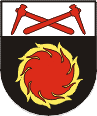 NAUJOSIOS AKMENĖS IKIMOKYKLINIO UGDYMO MOKYKLOSDIREKTORIUSĮSAKYMASDĖL MATERIALINĖS PAŠALPOS SKYRIMO KOMISIJOS NAUJOSIOS AKMENĖS IKIMOKYKLINIO UGDYMO MOKYKLOJE SUDARYMO2021 m. birželio 2 d. Nr. V-83Naujoji AkmenėVadovaudamasi Naujosios Akmenės ikimokyklinio ugdymo mokyklos darbuotojų darbo apmokėjimo sistemos tvarkos aprašu, patvirtintu Naujosios Akmenės ikimokyklinio ugdymo mokyklos skyriaus „Buratinas“ vedėjos, laikinai einančios direktoriaus pareigas, Irenos Girdvainienės, 2021 m. sausio 4 d. įsakymu Nr. V-3:1. T v i r t i n u Naujosios Akmenės ikimokyklinio ugdymo mokyklos materialinės pašalpos skyrimo komisiją šios sudėties:Neringa Vaičiūtė-Gabalienė, direktorė – komisijos pirmininkė;Irena Girdvainienė, skyriaus „Buratinas“ vedėja – komisijos narė;Regina Petraitienė, skyriaus „Atžalynas“ vedėja – komisijos narė;Rasa Dagelienė, skyriaus „Žvaigždutė“ vedėja – komisijos narė;Audronė Klimovaitienė, vyriausioji buhalterė – komisijos narė.2. S k i r i u Ireną Digrylienę, archyvarę-raštvedę, komisijos sekretore.Direktorė		                                                                        Neringa Vaičiūtė-Gabalienė  